Name: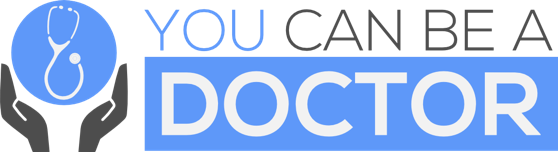 Work Experience LogUse this logbook to both plan work experience and record any experiences you have during your placements.Tips:Make sure you take opportunities to ask questions – if you don’t understand something, ask someone to explain it to you.Talk to everyone – not just doctors! Nurses, other healthcare professionals can give you an idea of what it’s like working in a team!While you’re on your work experience, make sure you look out for examples of the essential attributes of a doctorRemember, the medical schools aren’t just interested in the experiences you’ve had, they want to see that you’ve reflected on them and what you’ve learned from the experience. How to reflect: [Taken from Gibbs’ reflective cycle – commonly taught at medical school]Describe the situation – what, where, who?Feelings – how were you/others feeling, before and after the situation?Evaluation – what was good/bad? How did people contribute to the situation (positively or negatively?) (think about essential attributes here)Analysis – why did things go well or not so well? What sense can I make of the situation? What knowledge can help me understand the situation?Conclusion – what did I learn from this situation? How could it have been more positive? What skills do I need to develop to be able to handle a similar situation? What else could have been done?Action Plan – If this situation happened again, how would I handle it? How can I develop the skills I need? More about Gibbs’ reflective cycle: https://www.ed.ac.uk/reflection/reflectors-toolkit/reflecting-on-experience/gibbs-reflective-cycle Work Experience OrganisationOrganising work experience can be difficult. Use this table below to help you keep track of potential placements.Hospital Work Experience: [Name of Hospital]Dates: GP Practice: [Name of GP Practice]Dates: Care Home: [Name of Care Home]Dates: Other Experiences:Type of work experienceLocationContactEmailDate contactedStatusDeclined / awaiting response / acceptedStart dateHospitalRoyal Infirmary of EdinburghDr John SmithJohn.smith@doctors.com01/02/22Awaiting responseCare HomeGPDate of experience:Experience: Describe the event, who was involved? (patient, consultant or junior doctor, nurse etc), what was the problem?, how was it solved? What attributes/values were demonstrated to you?Reflection: How did you feel during this experience? How do you think the people involved felt? What key attribute was demonstrated? What did this experience teach you/what will you take forward?Date of experience:Experience: Describe the event, who was involved? (patient, consultant or junior doctor, nurse etc), what was the problem?, how was it solved? What attributes/values were demonstrated to you?Reflection: How did you feel during this experience? How do you think the people involved felt? What key attribute was demonstrated? What did this experience teach you/what will you take forward?Date of experience:Experience: Describe the event, who was involved? (patient, consultant or junior doctor, nurse etc), what was the problem?, how was it solved? What attributes/values were demonstrated to you?Reflection: How did you feel during this experience? How do you think the people involved felt? What key attribute was demonstrated? What did this experience teach you/what will you take forward?Date of experience:Experience: Describe the event, who was involved? (patient, consultant or junior doctor, nurse etc), what was the problem?, how was it solved? What attributes/values were demonstrated to you?Reflection: How did you feel during this experience? How do you think the people involved felt? What key attribute was demonstrated? What did this experience teach you/what will you take forward?